Ancient Roman Cyber huntUse the website below to hunt for the answers. 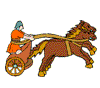 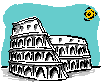 http://www.theromansinbritain.co.uk/				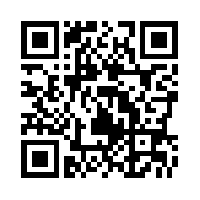 At one time it had nearly one _________ people living there. The Romans were very clever and very good at organizing things. Roman TownsThe town plan might be based around a town forum - a large building often with an open ___________ that was used by the people of the town as a meeting place, a place to do business, discuss town matters and hold markets. Wealthy people lived in large attached houses made from stone or brick called __________.The house faced __________ around a courtyardWhat is the hypocaust?What is a mosaic and what is it made of?Fun Fact: Romans used powdered mouse brains as toothpaste! Yuck!Roman EntertainmentIf they waved their hands it meant the ___________ gladiator could live, if they made a thumbs __________, he would die.Gladiators were mainly _________ or prisoners and they had no choiceIn the ______________ in Rome (a huge building that held Gladiatorial fights) 2,000 men were killed in the first 2 weeks of it opening! Roman BathsWhat did Romans use to clean themselves?Roman GodsGreece had Aphrodite, Rome had ___________?Why didn’t the Romans like Jesus?Astrologers told ______________ and palm reading was a popular way of foretelling the futureRoman BuildingOne of the most famous things that the Romans built was the frontier between _________ and ____________, called Hadrian’s Wall, named after the Emperor who ordered it built. When planning a new road, Roman surveyors would look for the straightest ______________ route.The Roman ArmyA part of his wages was paid in ________ hence the saying 'being worth your salt' -- (a good worker).To keep Britain under Roman rule the Army built over a ___________ camps in all parts of the country. They had large war machine like _____________ called ballista that fired arrows and a sort of giant catapult that fired massive pieces of ___________. Why did the Romans invade Britain?__________________, decided to invade Britain in 55 B.C. (That means 55 years beforeIn 43 A.D. (43 years after Jesus was born) _____________________ decided to invade Britain again.FoodDescribe the food for the RichDescribe the food for the poorAt harvest time offerings of fresh bread would be placed in the fields for the ____________ to eat. Roman ClothingMen wore the toga when they wanted to look ____________.They also wore lots of expensive ___________ to show off their wealth.Fun Fact: The Roman army didn't have toilet paper so they used a water soaked sponge on the end of a stick instead